Këtë historik  për matematikën dhe integrimin e saj në fushat tjera të jetës e punoi nxënësia e kl.VIII-2 ANDINA LATIFI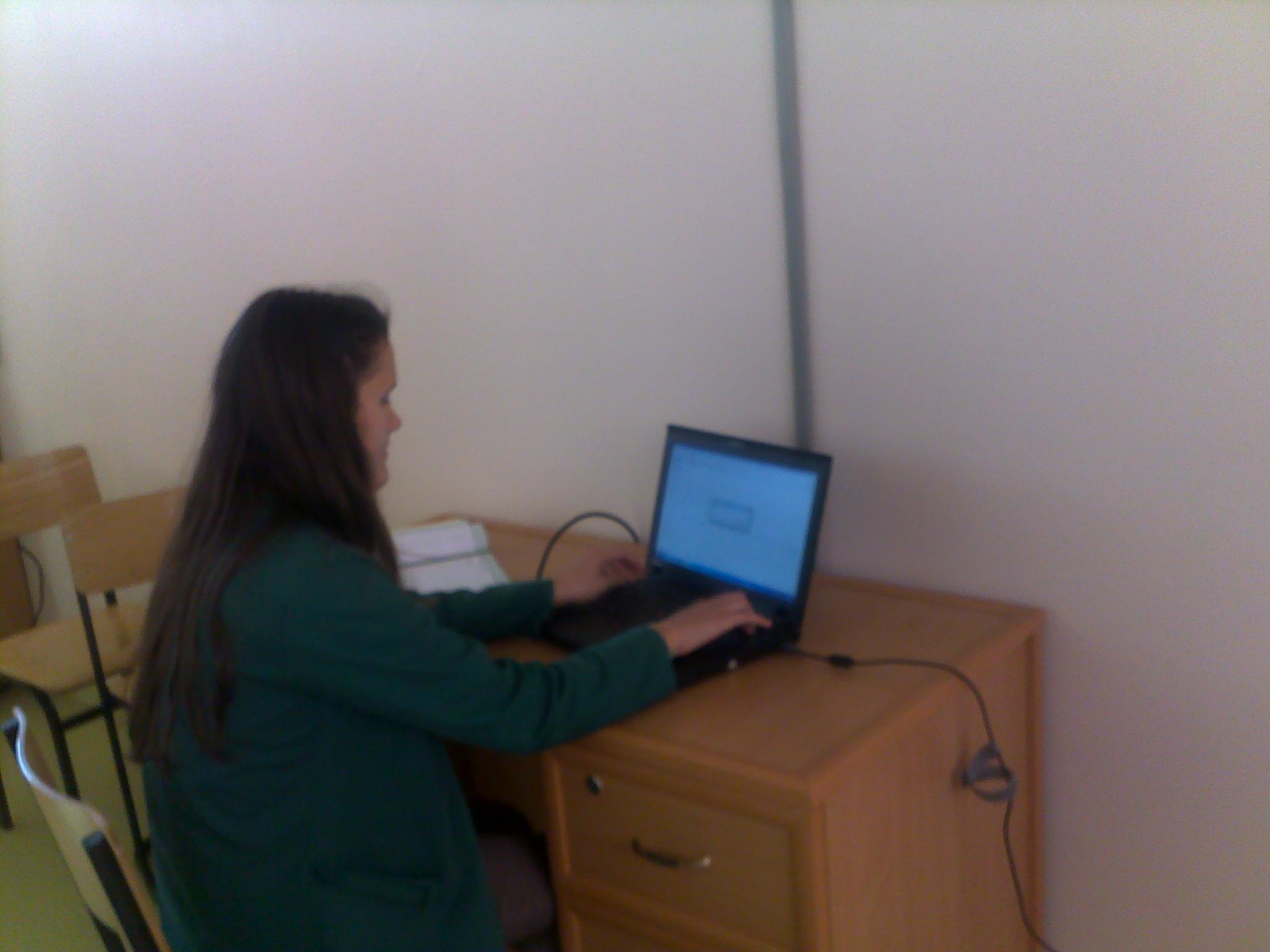 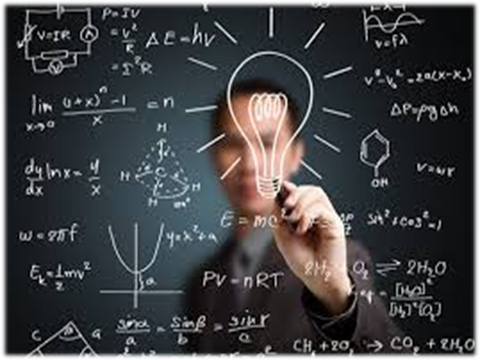 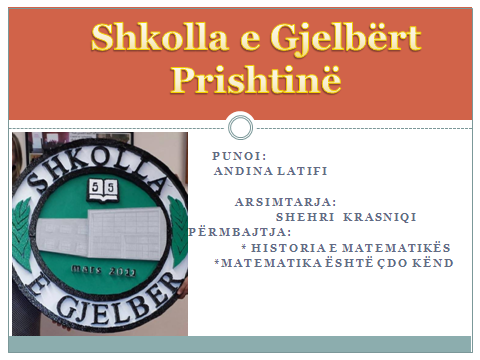 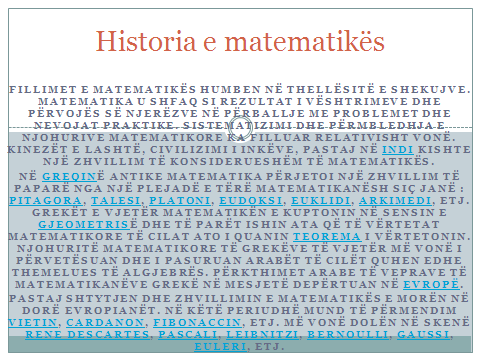 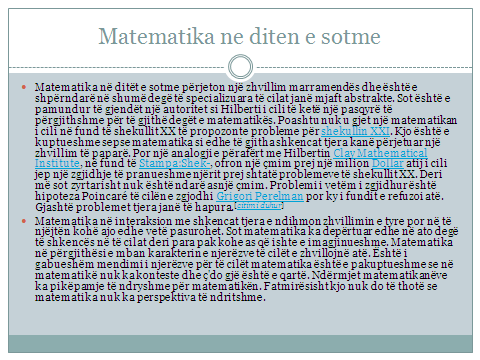 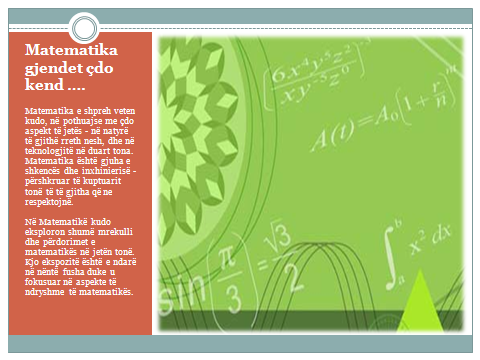 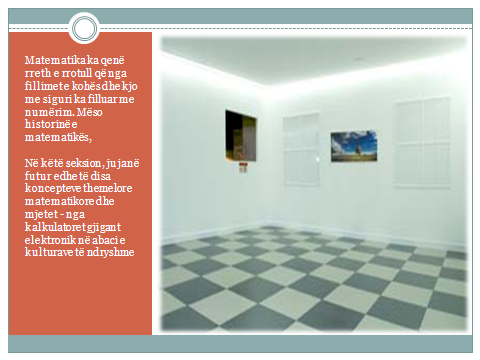 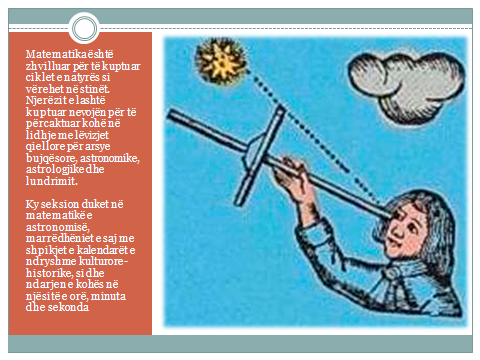 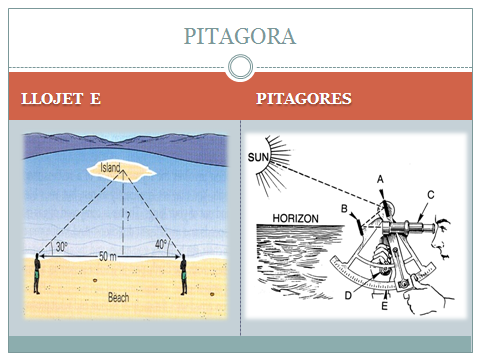 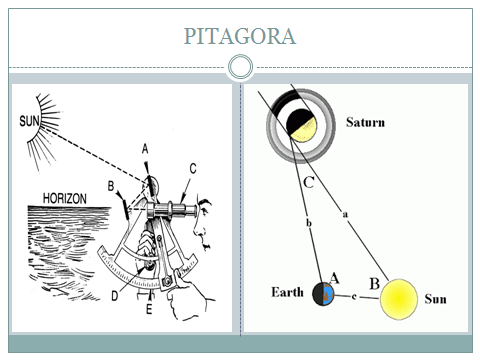 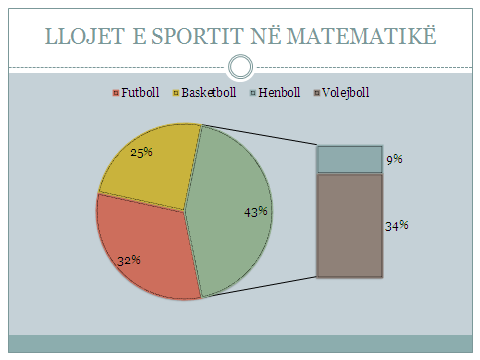 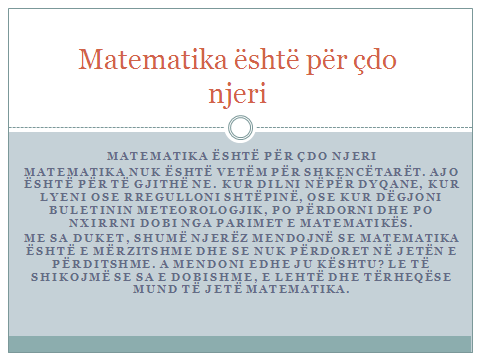 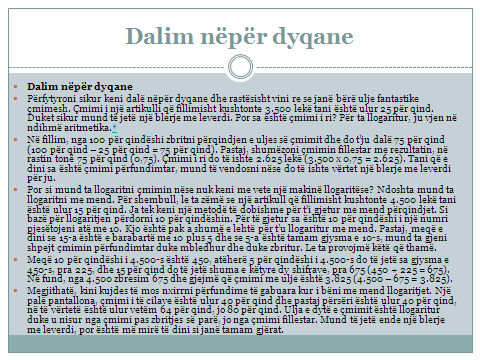 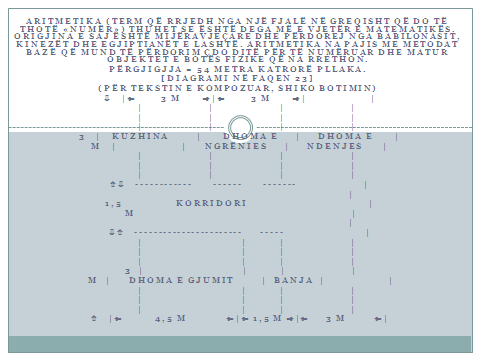 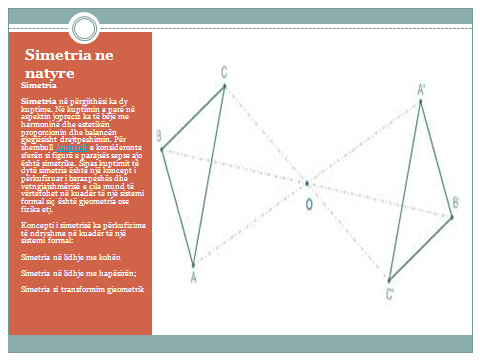 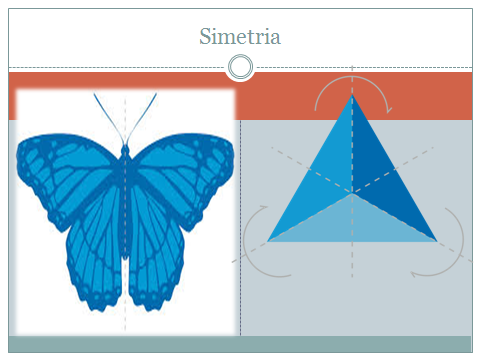 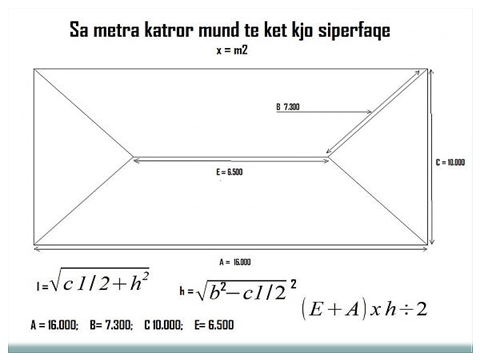 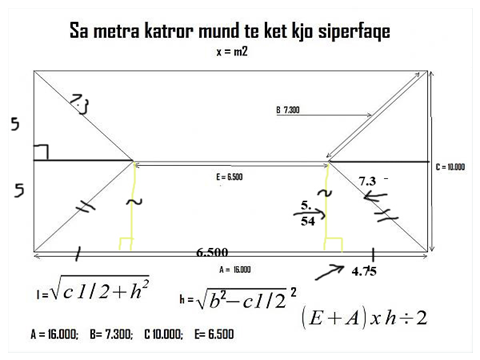 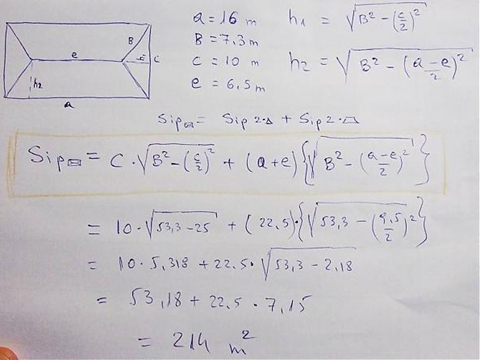 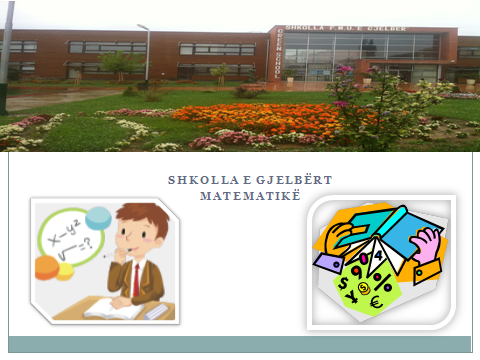 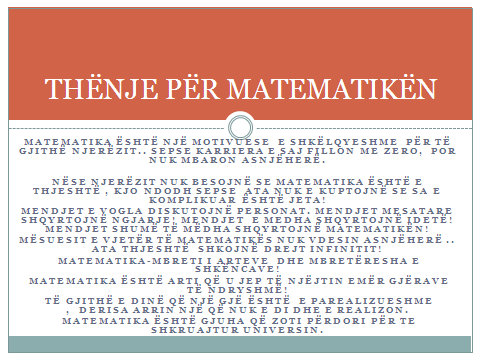 